UNIVERSITA’  DEGLI  STUDI  DI  MACERATADIPARTIMENTO DI STUDI UMANISTICIPiano di studioRICERCA STORICA E RISORSE DELLA MEMORIAClasse LM-84Per l’a.a. 2018-2019 è attivo solo il II anno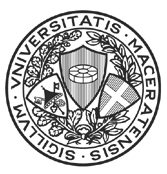 Anno accademico 2018-2019Corso di Laurea magistrale in  Ricerca storica e risorse della memoria Cl LM-84A.A.  2018-2019Il Corso non prevede biennalizzazioni; dalle opzioni si intendono quindi escluse discipline già altrimenti scelte. Si fa presente che, secondo la delibera assunta dal CCU di Lettere e Storia del , alla voce “Attività didattiche liberamente scelte dallo studente” possono essere inseriti solo CFU acquisiti seguendo corsi che prevedano un esame di profittoAlla voce: “Altre attività formative (abilità informatiche, stages, tirocini), (cfu 3): possono essere computati  crediti acquisiti con la partecipazione a qualsiasi attività di didattica integrativa. (delibera del CCU di Lettere e Storia del 14 novembre 2012).Alla voce: “Altre attività formative (conoscenze linguistiche)”  può essere inserita una lingua diversa da quella per la quale sono stati acquisiti CFU nel percorso seguito per ottenere laurea triennale.  I CFU possono essere acquisiti secondo le seguenti modalità:a) avvalersi di moduli di insegnamento indicati dai docenti titolari degli insegnamenti del primo anno di Lingua e traduzione ( a scelta tra: francese, inglese, spagnolo, tedesco) b) in alternativa, lo studente può chiedere il riconoscimento di certificazioni linguistiche altrimenti acquisite a patto che il livello raggiunto sia indicato in modo conforme alla scala riconosciuta a livello internazionale (livello di certificazione B1=  CFU 2; livello di certificazione B2 = CFU 4; livello di certificazione C1 = CFU 6). c) in alternativa, lo studente può concordare con un docente di lingua e traduzione o letteratura e cultura disponibile una verifica orale che attesti il conseguimento di 3 cfu di conoscenza della lingua prescelta (francese, o inglese, o spagnolo, o tedesco). (Delibera del CCU 11/12/2012).*Esegesi delle fonti storiche antiche, solo per immatricolati a.a. 2017/18*La scelta deve essere effettuata su  disciplina  non già sostenuta nel triennioN.Attività formative    I ANNO ( NON ATTIVO PER 18-19)Settori scientifico disciplinariCFU1*Antichità greche (non attivato 2018/19)	oppureStoria di Roma e del Mediterraneo antico 	oppureEpigrafia latina                                                                            oppureEsegesi delle fonti storiche antiche	oppureAntichità romane	oppureStoria dell’Europa medievale (non attivato 2018/19)    	oppure Storia del pensiero politico medievale	oppure	Storia dell’Europa moderna	oppure	Storia dell’Europa in età contemporanea 	oppureStoria dell’Italia contemporanea	oppureStoria sociale 	oppureStoria dei partiti politici 	oppureWorld historyL-ANT/02L-ANT/03L-ANT/03L-ANT/03L-ANT/03M-STO/01M-STO/01M-STO/02M-STO/04M-STO/04M-STO/02M-STO/04M-STO/0492Civiltà dell’Italia preromana 	oppureArcheologia classica 	oppureGeografia umana 	oppureGeografia dell’Unione europea (non attivato  2017/18)	oppureGeografia storica (non attivato 2017/18)	oppureStoria della religiosità e dei movimenti ereticali (non attivato 2018/19) L-ANT/06L-ANT/07M-GGR/01M-GGR/01M-GGR/01M-STO/0793Topografia antica (non attivato 2017/18)	oppureStoria delle Biblioteche 	oppureStoria del libro e dell’editoria	oppureDiplomatica 	oppureCodicologia  L-ANT/09M-STO/08M-STO/08M-STO/09M-STO/0994Informatica Umanistica ING-INF 0565*Filosofia politica  	oppureFilosofia della storia (non attivato 2017/18)	oppureStoria della filosofia 	oppureStoria della filosofia antica (non attivato 2018/19)	oppureStoria della filosofia medievale M-FIL/03M-FIL/03M-FIL/06M-FIL/07M-FIL/0896Paletnologia (non attivato 2017/18)	oppureIconografia ed iconologia 	oppureStoria dell’arte nei paesi europei 	oppureStoria delle arti del Novecento 	oppureStoria dell’America del Nord                                                    oppure	Storia economica (non attivato 2017/18)L-ANT/01L-ART/01L-ART/02L-ART/03SPS/05SECS-P/1297Attività formative liberamente scelte dallo studente12Totale I anno63Attività formative II ANNO8*Antichità greche (non attivato 2018/19)	oppureStoria di Roma e del Mediterraneo antico 	oppureEpigrafia latina                                                                            oppureEsegesi delle fonti storiche antiche	oppureAntichità romane	oppureStoria dell’Europa medievale (non attivato 2018/19)	oppure Storia del pensiero politico medievale	oppureStoria  dell’Europa moderna	oppureStoria dell’Europa in età contemporanea 	oppureStoria dell’Italia contemporanea	oppureStoria sociale 	oppureStoria dei partiti politici	oppure	World history	L-ANT/02L-ANT/03L-ANT/03L-ANT/03L-ANT/03M-STO/01M-STO/01M-STO/02M-STO/04M-STO/04M-STO/02M-STO/04M-STO/0499Civiltà dell’Italia preromana 	oppureArcheologia classica 	oppureGeografia umana 	oppureGeografia dell’Unione europea (non attivato 2018/19)	oppureGeografia storica (non attivato 2018/19)	oppure	Storia della religiosità e dei movimenti ereticali  (non attivato 2018/19)L-ANT/06L-ANT/07M-GGR/01M-GGR/01M-GGR/01M-STO/07910Topografia antica	oppure	Storia del libro e dell’editoria	oppureStoria delle Biblioteche 	oppureDiplomatica 	oppureCodicologia  	oppureL-ANT/09M-STO/08M-STO/08M-STO/09M-STO/09911*Filosofia politica  	oppureFilosofia della storia (non attivato 2018/19)	oppureStoria della filosofia 	oppureStoria della filosofia antica (non attivato 2018/19)	oppureStoria della filosofia medievale M-FIL/03M-FIL/03M-FIL/06M-FIL/07M-FIL/08612Altre attività formative (ulteriori abilità informatiche, stages, tirocini formativi)3Altre attività formative (conoscenze linguistiche)3Prova finale18Totale II anno57Totale120